FAKULTI KEJURUTERAAN AWAM & ALAM BINA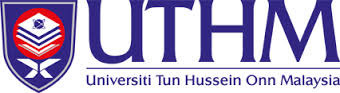 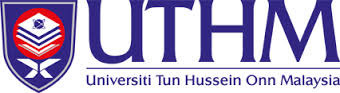  UNIVERSITI TUN HUSSEIN ONN MALAYSIAPENCALONAN PANEL PEMBENTANGAN NOMINATION OF PRESENTATION PANEL1) Sila kemukakan borang ini kepada Jawatankuasa Pelaksana Pembentangan Dan Penilaian Siswazah Please forward this form to the Faculty’s Graduate Studies Committee.2) * Panel mestilah pakar dalam bidang berkaitan. * Panelr(s) must be an expert in the relevant areas3) Sila susun calon mengikut keutamaan. Please reorder the candidates as priority.4) Beri justifikasi yang kukuh tetapi ringkas untuk menyokong calon.Give a strong justification but simple to support the candidate(s).MAKLUMAT PELAJARPARTICULAR OF STUDENTMAKLUMAT PELAJARPARTICULAR OF STUDENTMAKLUMAT PELAJARPARTICULAR OF STUDENTMAKLUMAT PELAJARPARTICULAR OF STUDENTMAKLUMAT PELAJARPARTICULAR OF STUDENTMAKLUMAT PELAJARPARTICULAR OF STUDENTMAKLUMAT PELAJARPARTICULAR OF STUDENTMAKLUMAT PELAJARPARTICULAR OF STUDENTMAKLUMAT PELAJARPARTICULAR OF STUDENTMAKLUMAT PELAJARPARTICULAR OF STUDENT1.Nama Pelajar (HURUF BESAR) Name of Student (BLOCK LETTER)Nama Pelajar (HURUF BESAR) Name of Student (BLOCK LETTER)Nama Pelajar (HURUF BESAR) Name of Student (BLOCK LETTER)2.No. Pelajar Student No:No. Pelajar Student No:No. Pelajar Student No:3.Program Pengajian ProgrammeProgram Pengajian ProgrammeProgram Pengajian Programme PhD / Master by Research PhD / Master by Research PhD / Master by Research PhD / Master by Research PhD / Master by Research PhD / Master by Research4.Kaedah PenulisanMethod of WritingKaedah PenulisanMethod of WritingKaedah PenulisanMethod of Writing£ Conventional £ Industry £ Publication£ Conventional £ Industry £ Publication£ Conventional £ Industry £ Publication£ Conventional £ Industry £ Publication£ Conventional £ Industry £ Publication£ Conventional £ Industry £ PublicationMAKLUMAT PANEL PEMBENTANGANPARTICULAR OF PRESENTATION PANELMAKLUMAT PANEL PEMBENTANGANPARTICULAR OF PRESENTATION PANELMAKLUMAT PANEL PEMBENTANGANPARTICULAR OF PRESENTATION PANELMAKLUMAT PANEL PEMBENTANGANPARTICULAR OF PRESENTATION PANELMAKLUMAT PANEL PEMBENTANGANPARTICULAR OF PRESENTATION PANELMAKLUMAT PANEL PEMBENTANGANPARTICULAR OF PRESENTATION PANELMAKLUMAT PANEL PEMBENTANGANPARTICULAR OF PRESENTATION PANELMAKLUMAT PANEL PEMBENTANGANPARTICULAR OF PRESENTATION PANELMAKLUMAT PANEL PEMBENTANGANPARTICULAR OF PRESENTATION PANEL1.Nama Penyelia Utama Name of Main SupervisorNama Penyelia Utama Name of Main SupervisorNama Penyelia Bersama : Name of Co- SupervisorNama Penyelia Bersama : Name of Co- Supervisor2.Jabatan DepartmentJabatan Department3.*Sila calonkan EMPAT nama Panel Pembentangan untuk tindakan selanjutnya.*Sila calonkan EMPAT nama Panel Pembentangan untuk tindakan selanjutnya.*Sila calonkan EMPAT nama Panel Pembentangan untuk tindakan selanjutnya.*Sila calonkan EMPAT nama Panel Pembentangan untuk tindakan selanjutnya.*Sila calonkan EMPAT nama Panel Pembentangan untuk tindakan selanjutnya.*Sila calonkan EMPAT nama Panel Pembentangan untuk tindakan selanjutnya.*Sila calonkan EMPAT nama Panel Pembentangan untuk tindakan selanjutnya.*Sila calonkan EMPAT nama Panel Pembentangan untuk tindakan selanjutnya.3.Bil NoNama NameNama NameNama NameJawatan DesignationJawatan DesignationJawatan DesignationJabatan Department3.(i)3.(ii)3.(iii)3.(iv)3.5.Sila berikan justifikasi pemilihan untuk menyokong pencalonan Please give a justification to support the nomination………………………………………………………………………………………………………………………………………………………………….………………………………………………………………………………………………………………………………………………………………….………………………………………………………………………………………………………………………………………………………………….Sila berikan justifikasi pemilihan untuk menyokong pencalonan Please give a justification to support the nomination………………………………………………………………………………………………………………………………………………………………….………………………………………………………………………………………………………………………………………………………………….………………………………………………………………………………………………………………………………………………………………….Sila berikan justifikasi pemilihan untuk menyokong pencalonan Please give a justification to support the nomination………………………………………………………………………………………………………………………………………………………………….………………………………………………………………………………………………………………………………………………………………….………………………………………………………………………………………………………………………………………………………………….Sila berikan justifikasi pemilihan untuk menyokong pencalonan Please give a justification to support the nomination………………………………………………………………………………………………………………………………………………………………….………………………………………………………………………………………………………………………………………………………………….………………………………………………………………………………………………………………………………………………………………….Sila berikan justifikasi pemilihan untuk menyokong pencalonan Please give a justification to support the nomination………………………………………………………………………………………………………………………………………………………………….………………………………………………………………………………………………………………………………………………………………….………………………………………………………………………………………………………………………………………………………………….Sila berikan justifikasi pemilihan untuk menyokong pencalonan Please give a justification to support the nomination………………………………………………………………………………………………………………………………………………………………….………………………………………………………………………………………………………………………………………………………………….………………………………………………………………………………………………………………………………………………………………….Sila berikan justifikasi pemilihan untuk menyokong pencalonan Please give a justification to support the nomination………………………………………………………………………………………………………………………………………………………………….………………………………………………………………………………………………………………………………………………………………….………………………………………………………………………………………………………………………………………………………………….Sila berikan justifikasi pemilihan untuk menyokong pencalonan Please give a justification to support the nomination………………………………………………………………………………………………………………………………………………………………….………………………………………………………………………………………………………………………………………………………………….………………………………………………………………………………………………………………………………………………………………….…………………………………………………………………. Tandatangan Penyelia  Signature Supervisor…………………………………………………………………. Tandatangan Penyelia  Signature Supervisor…………………………………………………………………. Tandatangan Penyelia  Signature Supervisor…………………………………………………………………. Tandatangan Penyelia  Signature Supervisor…………………………………………………………………. Tandatangan Penyelia  Signature Supervisor…………………………………………………………………. Tandatangan Penyelia  Signature Supervisor………………………………………………………………… Tarikh Date………………………………………………………………… Tarikh Date………………………………………………………………… Tarikh Date